Wir machen ein Interview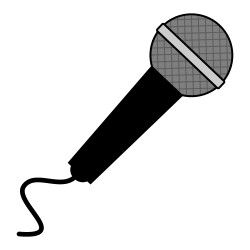 Wie heißen Sie?Woher kommen Sie?Wo wohnen Sie?Welche ist Ihre Muttersprache?_______________________________________________________Sprechen Sie noch andere Sprachen?_______________________________________________________Wie alt sind Sie?_______________________________________________________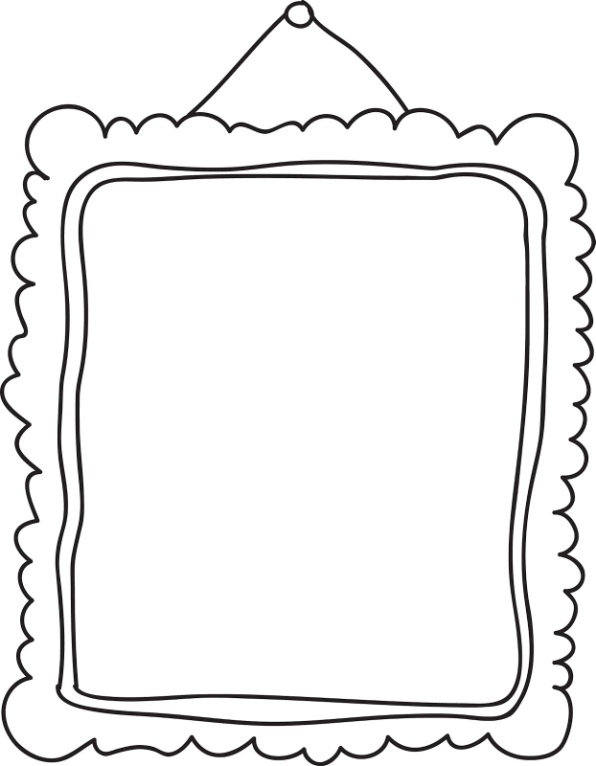 Wir stellen die interviewte Person vor!